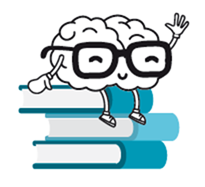 Ishodi na razini predmetaMAT SŠ C.2.6.MAT SŠ D.2.4.Računa volumen i oplošje geometrijskih tijela.Opis aktivnosti:Na satu uvježbavanja učenici individualno rješavaju zadatke za ponavljanje, a nakon rješavanja zadataka ispunjavaju listu za procjenu.Procijeni i označi s x koliko dobro razumiješ i rješavaš  zadatke  sa piramidama.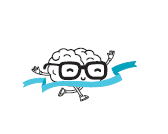 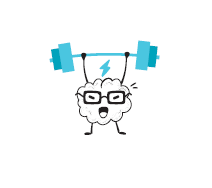 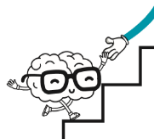 Prepoznajem i opisujem uspravnu trostranu piramidu.Prepoznajem i opisujem uspravnu četverostranu piramidu.Prepoznajem i opisujem pravilnu šesterostranu piramidu.Računam volumen piramide.Računam oplošje piramide.Određujem kut između bočnog brida i ravnine baze piramide. Određujem kut između ravnine pobočke i ravnine baze piramide.napiši gdje najčešće griješiš i za što trebaš pomoć